                                                                      Ход урока: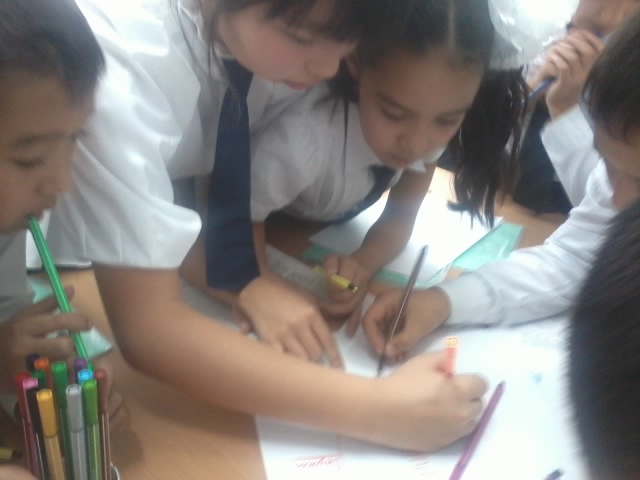 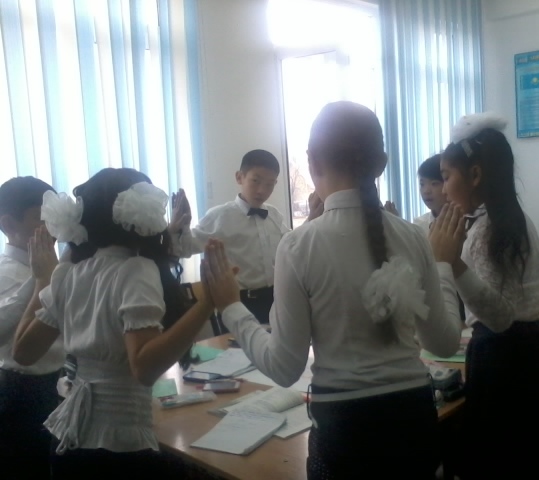 Составление постеров                                      Группа показывает свою готовность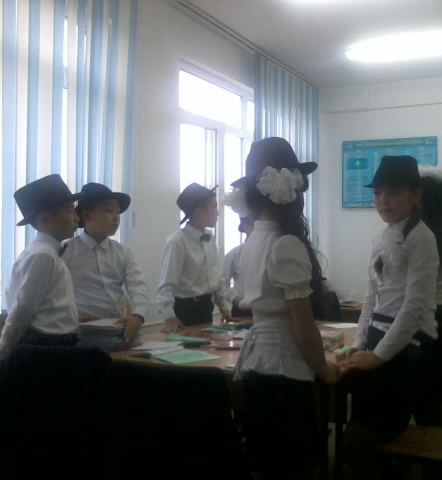 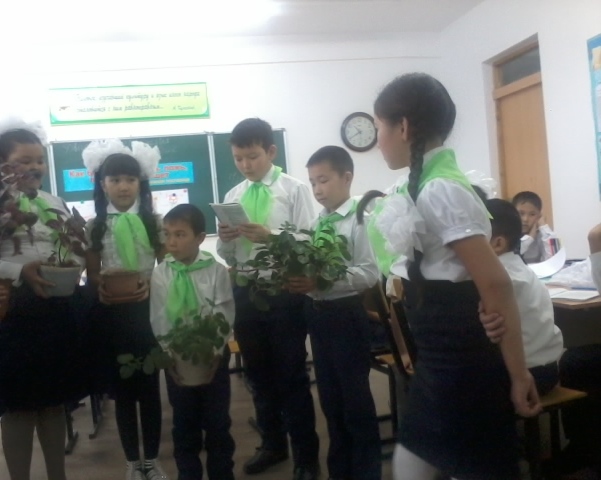 Применение шести шляп де Боно                  Инсценировка 3-ей части сказкиУрок №15Дата21.11.2014ПредметЛитературное чтениеКласс5 «А»Тема урокаКорейская сказка  «Честный мальчик» Цели урокаСформировать навыки выразительного чтения, формировать учебно-коммуникативные умения работы в парах, группах, развивать компетентность в цифровых технологиях, помочь становлению нравственной и эстетической культуры.Ключевые идеиДанный урок поможет учащимся ответить на вопрос:  «Как бы не пряталась ложь, правда ее отыщет», научит  учащихся работе с ИД, разбудит интерес к творчеству. Ожидаемый результатУчащиеся смогут работать в группах, в паре, определять тему и цели урока, создавать постеры и защищать их, смогут выразительно читать и понимать текст, задавать вопросы и отвечать на них, умеют работать на ИД, творчески мыслят.Источники и ресурсыИнтерактивная доска, учебник, цитаты. №ВремяЭтапы урокаДеятельность учителяДеятельностьУченикаИспользуемыемодули12.1-5мин5-10мин10-13Мин13-18минСтадия вызова1.Психоло-гическийнастройДеление на подгруппыАктуализа-ция знанийучащихсяЗащита постеровПостановка темы, цели урока.На доске три об-лачка:одно улы-бается,второе грустит,третье совсем грустное.Ребята,посмотрите внимательно на облака.Какоевам больше нра-вится?Я рада,что у вас хоро-шее настроениеНадеюсь,что к концу урока хо-рошее настрое-ние будет у всех Сегодня на уроке мы рабо-таем в трех ко-мандах. Каждая команда выберет себе капитана ,оценщика и тайм-спикера.Ребята посмотрите на доску, как вы понимаете пословицу: «Как бы не пряталась ложь, правда ее отыщет»? Почему нужно говорить правду?Правильно ли говорят, что ложь иногда спасает?Задание: составить постеры на тему «честность». Защита постеровРебята, мы сегодня мы много говорим о честности. Это хорошее или плохое качество? В сказках какие человеческие качество прославляются? С какой сказкой вы хотели бы познакомиться?Учащиеся приветствуют учителя,указы вают на обла-каКапитаны представляются и называют свои команды,выбирают се-бе оценщикаОтветы детейУчащиеся в группах сос-тавляют пос-теры,обмени-ваются мне-ниями.Исполь зуют лимитвремениДети выходятк доске, защищают постеры, обмениваются мнениями. Формулируют тему урока, ключевые идеи урока.Ученики высказывают-ся, что хотят узнать на уро-ке.Новые подходы в преподаваниии обученииДиалоговое обучение.Новые подходыКритическое мышление«Тонкие и толстые вопросы»КритическоемышлениесоставлениепостеровКритическоемышлениеФормативноеоцениваниеДиалоговоеобучение18-30мин30-37минОсмысле-ние урокаЗакрепле-ниеРебята, обратите внимание на ИД  чтение текста сказки с ИД, разделение текста на три части, осмысления содержания и обсуждение в группах. Составление вопросов, плана. Ребята следующее задание: инсценировка третьей части. Дети читают текст по цепочке, работают в группах, обсуждают, составляют план, задают вопросы. Дети инсценируют третью часть сказки. ИспользованиеИКТ.Критическоемышление.Метод Джигсо.Формативное оценивание.КритическоемышлениеРолевая играУправление и лидерствоФормативное оценивание3.37-43минРефлексияРебята, предлагаю наданном этапе урока одеть шляпы. Черную- первая группа, зеленую -вторая группа, желтую -третья группа. Учащиеся надевают шляпы, высказывают свои точки зрения. КритическоеМышление«Шесть шляп де Боно».Оценивание для оценивания.43-45минДомашнее заданиеНаписать эссе «Всегда ли я честен?»Учащиесязаписывают в дневникиВыявление одаренных и талантливых.